.Intro: 48 counts intro (23 sec.)Walk R, L, R, Mambo Step, Step Back, ½ turn L, Step Lock StepRock Recover, Chasse ¼ Turn L, Cross, ¼ Turn R, 5/8 Turn R to diagonalStep Back L Kicking R Forward, Walk Back R, L, Coaster, Side Rock, Sailor Turn CrossSide Rock, Behind, Side Step, Swivel ¼ R, Swivel ¼ L, ¼ turn R Chasse LBack, Rock, Chasse ¼ turn R, Step, ½ Turn R, Shuffle ½ turn R*Tag and restart on wall 4*Dance up until count 7 on section 5, then step forward on L on count 8. Restart facing 6 o’clock.¼ turn R, Cross, Chasse, Back Rock, Kick Ball StepSide Rock with a Press, Kick Ball Step, ¼ turn R, Step, SwivelSwivel ¼ turn R, Kick R, Back Rock, Step, ¾ turn L, Rumba Forward**Ending on wall 6**Dance up until count 7 in section 4. Step forward on L on count 8. ½ turn R facing 12 o’clock, weight ends on R on count 1.Have fun and enjoy the music.Stay With Me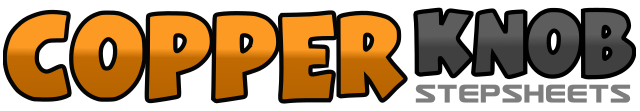 .......Count:64Wall:4Level:Intermediate.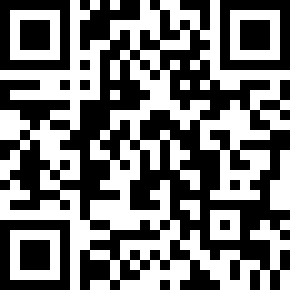 Choreographer:Inge Vestergård (DK) - February 2012Inge Vestergård (DK) - February 2012Inge Vestergård (DK) - February 2012Inge Vestergård (DK) - February 2012Inge Vestergård (DK) - February 2012.Music:Stay - Erann DDStay - Erann DDStay - Erann DDStay - Erann DDStay - Erann DD........1-3Walk R, Walk L, Walk R4&5Rock forward L, Recover weight on R, Step L back6-7Step R back, ½ turn L stepping forward on L (6.00)8&1Step forward on R, Lock L behind R, Step forward on R2-3Rock L forward, Recover R4&5¼ turn L stepping L to side, Step R beside L, Step L to side (3.00)6-8Cross R over L, ¼ turn R stepping back on L, 5/8 turn R stepping R to side (10.30)1Step/small jump L back (bending L knee) with R kicking straight forward2-3Walk back R, Walk back L4&5Step back R, Step L beside R, Step forward R6-7L side rock, Recover R8&15/8 turn L crossing  L behind R, Step R to side, Cross L over R (3.00)2-3R side rock, Recover L4&5Cross R behind L, Step L to side, Step R forward6-7Swivel both heels R turning ¼ L, Swivel both Heels L turning ¼ R (weight on R) **Ending on wall 6**8&1¼ turn R stepping L to side, Step R beside L, step L to side (6.00)2-3Rock back R, Recover L4&5Step R to side, Step L beside R, ¼ R stepping forward on R (9.00)6-7Step forward L, ½ turn R stepping forward on R (3.00)  *Tag and restart on wall 4*8&1¼ turn R stepping L to side, Step R beside L, ¼ turn R stepping back on L (9.00)2-3¼ turn R stepping R to side, Cross L over R (12.00)4&5Step R to side, Step L beside R, Step R to side6-7Rock back L, Recover R8&1Kick L forward, Step L next to R, Step R forward2-3Rock L long to side (bending L knee, just touch with L toe and make a press), Recover R4&5Kick L forward, Step L next to R, Step R forward6-7¼ turn R stepping L to side, Step R beside L (3.00)8&1Swivel both heels R, Swivel both heels L, Swivel both heels R,2-3Swivel both heels L turning ¼ R (weight on L), Kick R forward (6.00)4-5Rock back R, Recover L,6-7Step forward R, ¾ turn L stepping forward on L (9.00)8&1Step R to side, Step L beside R, Step forward R